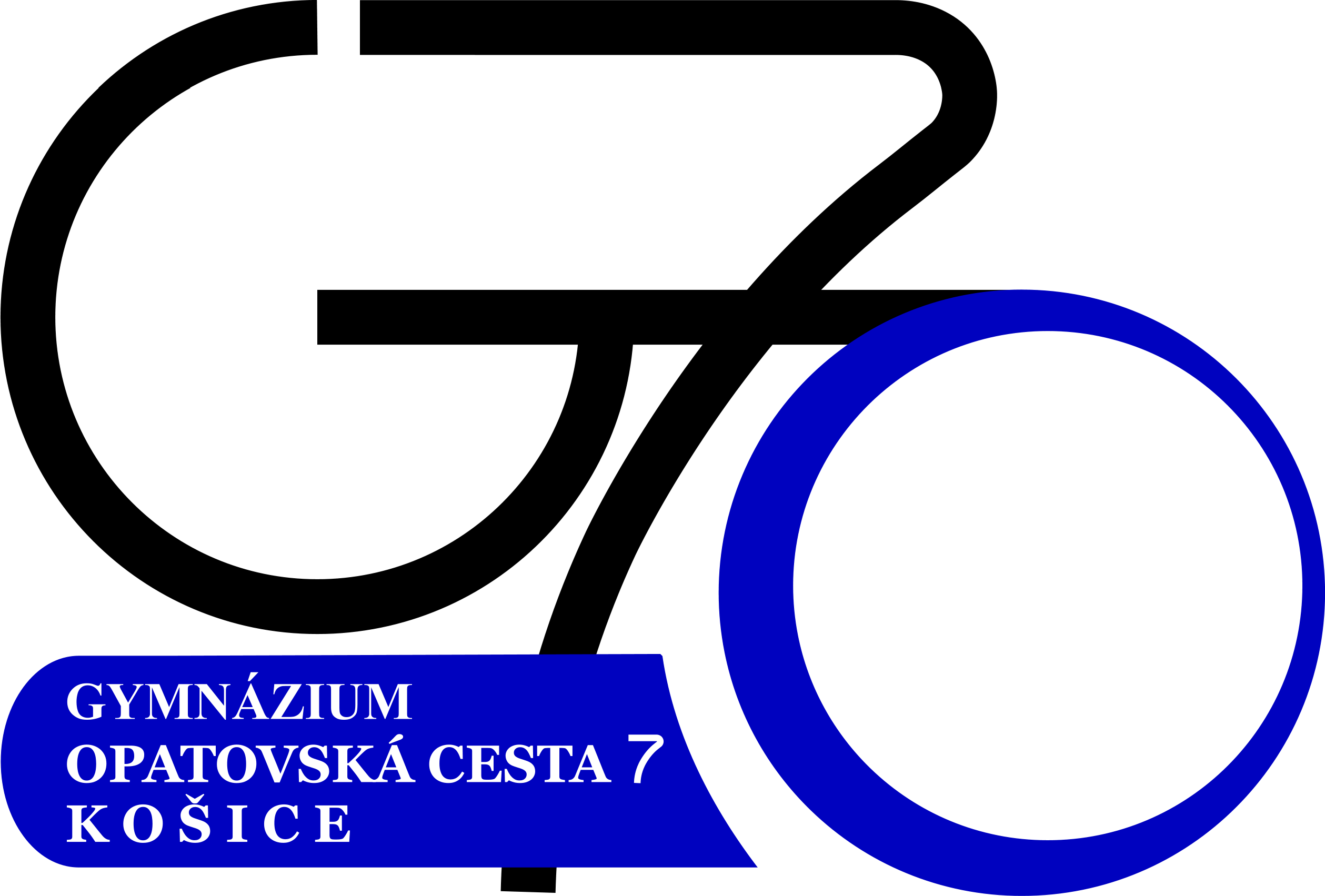            										Príloha č. 1 Návrh na plnenie kritérií – „Spracované potraviny“Názov a sídlo uchádzača:	DIČ:IČO:Požiadavky na spracované potraviny:- bez obsahu konzervačných látok, syntetických farbív a dochucovadiel,- vyžadujeme dodávku v lehote, v ktorej z doby spotreby vyznačenej na dodanom tovare neuplynula viac ako 1/3.V ………………………….., dňa …………………………………Podpis a pečiatka štatutárneho zástupcu:                                                                         Por. č.Druh tovaruMJPredpokladané množstvoJednotková cena bez DPH v EURCena spolu bez DPH v EURJednotková cena s DPH v EUR Cena spolu s DPHv EUR1Aivarkg102Drvené paradajky   kg173Fazuľka sterilizovanákg1204Horčica plnotučnákg305Hrášok sterilizovanýkg1526Kápia sterilizovanákg257Kečup jemnýkg1808Kompót ananásovýkg1509Kompót broskyňovýkg10810Kompót hruškovýkg1211Kompót jablkovýkg2012Kompót marhuľovýkg3013Kukurica sterilizovanákg62,5014Lečokg17015Slivkový lekvárkg14016Marmeládakg1517Medkg43Por. č.Druh tovaruMerná jednotkaPredpokladané množstvoJednotková cena bez DPH v EURCena spolu bez DPH v EURJednotková cena s DPH v EUR Cena spolu s DPHv EUR18Nutelakg1419Ocotl3620Olejl79021Olej olivovýl722Paradajkový pretlakkg22523Šalát sterilizovanýkg5024Šampiňóny sterilizovanékg5125Uhorky sterilizované (7-9cm)kg28526Červená repa (sterilizovaná krájaná)kg85 -  SPOLU - - -- 